День Космонавтики12 АПРЕЛЯ наша страна отмечает – День Космонавтики. Мы помним эту дату и гордимся, что именно наш, русский человек, впервые покорил космос.Весь день  в группах проходили тематические занятия  атак же прошел спортивный досуг «Космическое путешествие».  Ребята (среднего и старшего дошкольного возраста) посмотрев фильм о космосе, отправились в космическое путешествие. Им предстояло   выполнить достаточно сложные задания: построить ракету, погрузиться в нее всем отрядом и совершить полет. Дети с большим интересом слушали рассказы о первом человеке, отправившемся покорять космическое пространство — Юрии Гагарине, о собаках  Белке и Стрелке, которым удалось до человека побывать в космосе, узнали много интересного об учёных, стоявших у истоков развития космонавтики, о планетах Солнечной системы, о космических полётах.  С большим удовольствием собирали ракету.  Во всех группах  была оформлена тематическая выставка космических рисунков и поделок. Чего среди них только нет: и ракеты, и планеты Солнечной системы, и многое другое. Работы получились яркие, оригинальные и красочные. Теперь у некоторых ребят появилась мечта — полететь в космос. Кто знает, быть может, когда-то, для кого-то из них это станет явью.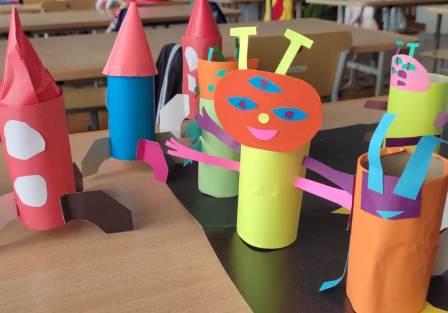 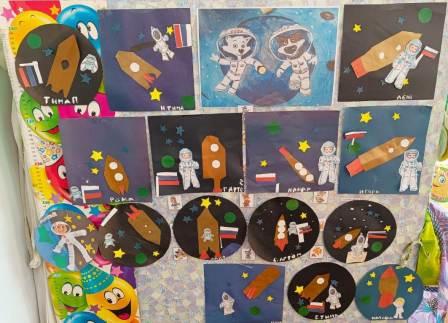 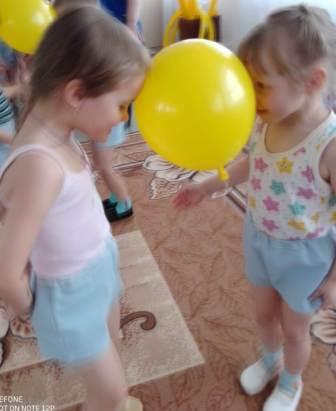 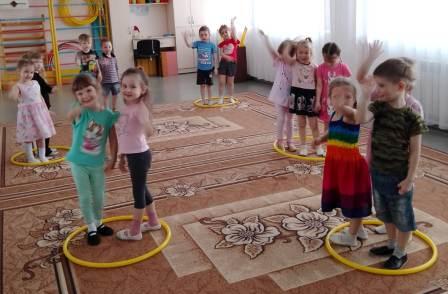 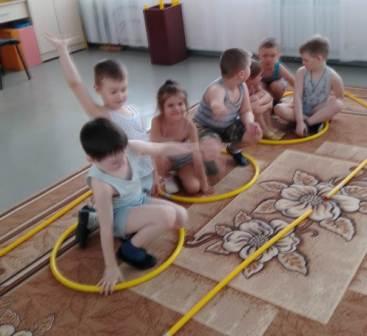 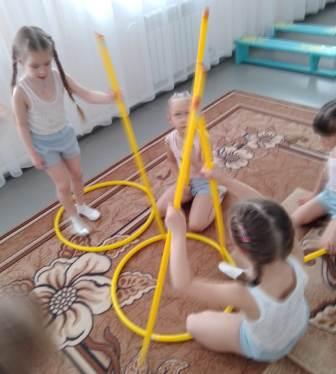 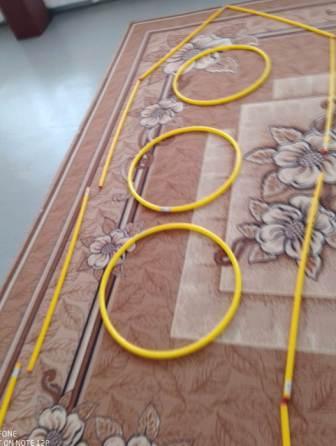 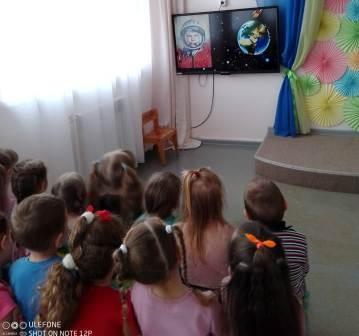 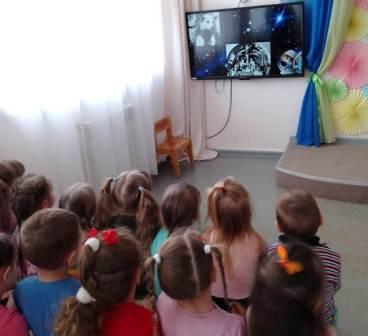 